 HENRY & VIRGINIA BEHRENS TRUST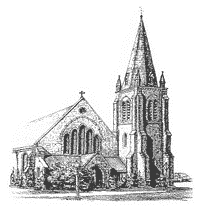 Thank you for applying for a grant from the Behrens Fund, part of Saint Barnabas’s Episcopal Church.  Completed applications are due April 1.  Send grant applications to: The Behrens Fund, Saint Barnabas’s Episcopal Church, P. O. Box 203, Falmouth, MA  02541 OR  email to office@stbfalmouth.orgOrganizations applying for a grant may be requested to send a representative(s) to address the Behrens Fund review committee to elaborate on the application and answer questions.  No written documentation may be added at that time.Date of Application Legal name of organization Non-profit?  Yes      No   (If YES, please include documentation of non-profit status)Year founded Annual operating budget:  $Executive Director:  Phone:  		Email:  Contact person:  Phone:  		Email:  Address: Business mailing address (if different from above):  Website:  Project Name:  Project Goals:  Total Project Cost:  Amount Requested:  2024 APPLICATION GUIDELINES The Behrens Fund Ministry annually distributes approximately $40,000 - $50,000 through a competitive grant-making process. Awards range from $1,500 to $25,000 and must be used within 12 months of receipt.  For information about Behrens history, trust guidelines, or other matters please contact office@stbfalmouth.org EligibilityWe welcome applications from our:Community:  Falmouth, Cape Cod, or global projects proposed by Saint Barnabas’s members.Diocese:  Special projects or organizations supported by the Diocese of Massachusetts.Saint Barnabas’s Ministries:  Unique projects, new programs, items in support of programs using Saint Barnabas’s facilities. The request should not be an annual budget item, nor be eligible for another of the church’s endowment funds.Funding Criteria Impact:  Behrens funding would make a significant impact in support of an extraordinary opportunity or need.Timely / Relevant:  Proposals should meet the current needs of the community they serve and consider major trends or events shaping community priorities for example, affordable housing inventory or epidemics.  Worthy:  This proposal is well-aligned with Saint Barnabas’s missions to serve those in need, care for the environment, and build peace.Considers climate impacts:  Climate change and the collapse of the natural world are now true emergencies for the human family and God’s creation. Our diocese has declared a climate emergency and encourages all individuals, parishes, communities, and ministries to commit to drawdown well before 2030.  The climate impacts of proposals to the Behrens Fund Ministry will therefore be considered.  Applicants may contact Saint Barnabas’s Creation Care Ministry via the church office for guidance. Timeline:Applications are due April 1.  Grants are reviewed in April and funds are awarded in June.BEHRENS FUND APPLICATION – Requirements Please include a cover letter for each grant application that includes the following:Program nameProgram purposeStrategic reason for Behrens fundingClimate impacts of the proposed planAmount requestedProject timeline Contact name & informationBoard President or Executive Director signatureEach grant application needs to include the following:Cover letter (see above for details in Cover Letter)Grant applicationBrochures or Information about the programBudget for the programBEHRENS FUND GRANT APPLICATIONHave you received a grant from the Behrens Fund in the past?    YES        No  Have you received a grant from the Behrens Fund in the past?    YES        No  Have you received a grant from the Behrens Fund in the past?    YES        No  If YES, please tell us when and the amounts you received and for what purpose:If YES, please tell us when and the amounts you received and for what purpose:Signatures:                                                            Please have President of Board of Directors and the Executive Director sign.Signatures:                                                            Please have President of Board of Directors and the Executive Director sign.Signatures:                                                            Please have President of Board of Directors and the Executive Director sign._______________________________________________President of Board of Directors_______________________________________________President of Board of Directors____________________________________________Executive DirectorFOR OFFICE USE ONLYApplication received on:Application received on:Application received on:Application received on:Date: _______________________________________________Date: _______________________________________________Date: _______________________________________________Initials:  __________________Funds approved by CommitteeFunds approved by Committee  YES         NO  YES         NO  YES         NO  YES         NODate: ________________________Initials:  __________________Vestry approved  YES         NO  YES         NOAmount __________________Amount __________________Amount __________________Date: ________________________Initials:  __________________Check request:Date:  ____________________________Date:  ____________________________Date:  ____________________________Date:  ____________________________Initials:  __________________Initials:  __________________Initials:  __________________Check sent:Date:  ____________________________Date:  ____________________________Date:  ____________________________Date:  ____________________________Initials:  __________________Initials:  __________________Initials:  __________________Comments:Comments:Comments:Comments:Comments:Comments:Comments:Comments: